SERVIÇO PÚBLICO FEDERAL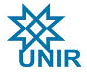 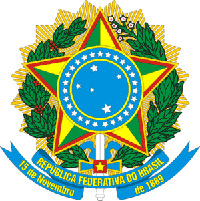 MINISTÉRIO DA EDUCAÇÃOFUNDAÇÃO UNIVERSIDADE FEDERAL DE RONDÔNIANÚCLEO DE CIÊNCIAS HUMANASDEPARTAMENTO DE CIÊNCIAS SOCIAISPLANO DE DISCIPLINAPLANO DE DISCIPLINAPLANO DE DISCIPLINACURSO:  CURSO:  CURSO:  DISCIPLINA:DISCIPLINA:CÓDIGO:CARGA HORÁRIA GERAL:CH TEÓRICA:CH PRÁTICA:CRÉDITOS:CRÉDITOS:CRÉDITOS:PERÍODO:ANO/SEMESTRE:ANO/SEMESTRE:PROFESSOR(A):PROFESSOR(A):PROFESSOR(A):1. EMENTA 1. EMENTA * De acordo com a ementa do PPC do Curso.* De acordo com a ementa do PPC do Curso.2. OBJETIVO GERAL2. OBJETIVO GERAL3. OBJETIVOS ESPECÍFICOS3. OBJETIVOS ESPECÍFICOS4. CONTEÚDOS  4. CONTEÚDOS  * Subdivididos em Unidades* Subdivididos em Unidades5. PROCEDIMENTOS METODOLÓGICOS5. PROCEDIMENTOS METODOLÓGICOSApresentar o cronograma de atividadesApresentar o cronograma de atividades6. SISTEMA DE AVALIAÇÃO 6. SISTEMA DE AVALIAÇÃO Apresentar os instrumentos e critérios de acordo com a RESOLUÇÃO 251/CONSEPE de 27 de novembro de 1997; eLembrete: encaminhar o plano de curso à Coordenação para homologação do Colegiado de Curso, conforme RESOLUÇÃO 251/CONSEPE, de 27 de novembro de 1997.Apresentar os instrumentos e critérios de acordo com a RESOLUÇÃO 251/CONSEPE de 27 de novembro de 1997; eLembrete: encaminhar o plano de curso à Coordenação para homologação do Colegiado de Curso, conforme RESOLUÇÃO 251/CONSEPE, de 27 de novembro de 1997.7. RECURSOS DIDÁTICOS7. RECURSOS DIDÁTICOS8. BIBLIOGRAFIA BÁSICA8. BIBLIOGRAFIA BÁSICA* De acordo com o PPC do Curso.* De acordo com o PPC do Curso.9. BIBLIOGRAFIA COMPLEMENTAR9. BIBLIOGRAFIA COMPLEMENTARASSINATURA PROFESSOR(A)ASSINATURA CHEFE DE DEPARTAMENTO